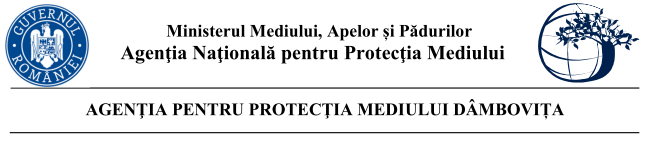                                                                                                            Nr. ....../......./.......2023 (Proiect) DECIZIA ETAPEI DE ÎNCADRARENr...... din ........2023Ca urmare a solicitării de emitere a acordului de mediu adresate de S.C. TERRAGREEN LAND S.R.L. cu sediul în Ploiești, str. Alexandru Deparateanu, nr. 17C, jud. Dâmbovița, înregistrată la Agenția pentru Protecția Mediului (APM) Dâmboviţa cu nr. 7227 din 08.05.2023, a completărilor ulterioare înregistrate la A.P.M. Dâmbovița cu nr. 7796 din 17.05.2023, nr. 8520 din 31.05.2023 și nr. 9544 din 20.06.2023, în baza Legii nr. 292/2018 privind evaluarea impactului anumitor proiecte publice şi private asupra mediului şi a Ordonanţei de Urgenţă a Guvernului nr. 57/2007 privind regimul ariilor naturale protejate, conservarea habitatelor naturale, a florei şi faunei sălbatice, aprobată cu modificări şi completări prin Legea nr. 49/2011, cu modificările şi completările ulterioare,          Agenția pentru Protecția Mediului (APM) Dâmbovița decide, ca urmare a consultărilor desfăşurate în cadrul şedinţei Comisiei de analiză tehnică din data de 02.11.2023, că proiectul ”SUBTRAVERSARE DRUM NAȚIONAL DN71 PENTRU BRANȘAMENT INTERIOR HOTEL,, propus a fi amplasat  în com. Moroeni, satul ”Dobrești”, str. DN 71, Punct ”Cota 1000”, nr. 63 și nr. 40, nu se supune evaluării impactului asupra mediului; nu se supune evaluării adecvate; nu se supune evaluării impactului asupra corpurilor de apă.         Justificarea prezentei decizii:I. Motivele pe baza cărora s-a stabilit luarea deciziei etapei de încadrare in procedura de evaluare a impactului asupra mediului sunt următoarele:a) proiectul se încadrează în prevederile Legii nr. 292/2018 privind evaluarea impactului anumitor proiecte publice şi private asupra mediului, Anexa nr. 2, pct. 13 lit a; b)  impactul realizării proiectului asupra factorilor de mediu va fi redus pentru sol, subsol, vegetație, fauna si nesemnificativ pentru ape, aer si așezările umane;c)  nu au fost formulate observaţii din partea publicului în urma mediatizării depunerii solicitării de emitere a acordului de mediu respectiv, a luării deciziei privind etapa de încadrare;1. Caracteristicile proiectuluimărimea proiectului:  Scopul proiectului ”SUBTRAVERSARE DRUM NAȚIONAL DN71 PENTRU BRANȘAMENT INTERIOR HOTEL,, propus a fi amplasat  în com. Moroeni, satul ”Dobrești”, str. DN 71, Punct ”Cota 1000”, nr. 63 și nr. 40, este de a fora două subtraversale cu diametrul de 160 mmp, cu scopul de trasarea a cablurilor electrice de joasă tensiune sub drum național DN 71 zona borna km 101+450 m, astfel realizând conexiunea între parc fotovoltaic și client de la Hotel Cota 1000. Pentru subtraversarea cablurilor în zona drumului național DN 71, în com. Moroieni, sunt necesare următoarele lucrări:  - paralel cu drumul național DN 71, la o distanță de 2 m de la partea carosabilă și adâncime de 1 m, se va instala o foreză care va avea ca scop să foreze 2 canale pentru subtraversare a 2 cabluri de  forță din instalația fotovoltaică de pe partea cealaltă a drumului, până la postul de transformare al beneficiarului. Cablurile vor fi protejate de tuburi din PVC pe tot parcursul subtraversării, tuburile vor fi de lungime 10,5-12 m iar diametrul va fi de 160 mm.   DATE  CARACTERISTICE  SUBTRAVERSĂRIILungimea totală a subtraversării va fi de 12 m.Cablurile electrice tip ACYBY 3x240+120 vor fi introduse în tuburi de protecție PVC, cu diametrul 160 mm.Terenul afectat de lucrări se va aduce la starea initială cu compactarea pământului în straturi succesive, nivelare și curățire de resturile rezultate în urma lucrărilor.b) cumularea cu alte proiecte: nu este cazul;c) utilizarea resurselor naturale: se vor utiliza resurse naturale în cantităţi limitate, iar materialele necesare realizării proiectului vor fi preluate de la societăţi autorizate; d) producţia de deşeuri: deşeurile generate în perioada de execuție vor fi stocate selectiv şi predate către societăţi autorizate din punct de vedere al mediului pentru activităţi de colectare/valorificare/eliminare; e) emisiile poluante, inclusiv zgomotul şi alte surse de disconfort: în perioada de execuţie, zgomotul va fi generat de utilajele şi mijloacele de transport; lucrările şi măsurile prevăzute în proiect nu vor afecta semnificativ factorii de mediu (aer, apă, sol, aşezări umane); f) riscul de accident, ţinându-se seama în special de substanţele şi de tehnologiile utilizate: riscul de accident, pe perioada execuţiei lucrărilor este redus, deoarece nu se utilizează substanţe periculoase, iar alimentarea utilajelor cu carburanţi se face numai la staţiile autorizate; pentru perioada de funcţionare este prevăzută efectuarea de probe de presiune şi etanşeitate înainte de darea în funcţiune şi program de verificare periodică a traseului în perioada de exploatare.2. Localizarea proiectelor2.1. utilizarea existentă a terenului: Conform Certificatului de Urbanism nr. 54/12.04.2023, terenul pe care se realizează proiectul se află în intravilanul comunei Moroeni, satul Dobrești, punct ”Cota 1000”, nr. 63 și 40.                                  2.2. relativa abundenţă a resurselor naturale din zonă, calitatea şi capacitatea regenerativă a acestora:  nu este cazul;2.3. capacitatea de absorbţie a mediului, cu atenţie deosebită pentru:zonele umede: nu este cazul;zonele costiere: nu este cazul;zonele montane şi cele împădurite: nu este cazul;parcurile şi rezervaţiile naturale: nu este cazul;ariile clasificate sau zonele protejate prin legislaţia în vigoare, cum sunt: proiectul este amplasat în interiorul ariei naturale protejate de interes național și comunitar Parcul Natural Bucegi, sit Natura 2000 ROSCI0013 ”Bucegi”;f) zonele de protecţie specială, mai ales cele desemnate prin Ordonanţa de Urgenţă a Guvernului nr. 57/2007 privind regimul ariilor naturale protejate, conservarea habitatelor naturale, a florei şi faunei sălbatice, cu modificările şi completările ulterioare, zonele prevăzute prin Legea nr. 5/2000 privind aprobarea Planului de amenajare a teritoriului naţional – Secţiunea a III – a – zone protejate, zonele de protecţie instituite conform prevederilor Legii apelor nr. 107/1996, cu modificările şi completările ulterioare, şi Hotărârea Guvernului nr. 930/2005 pentru aprobarea Normelor speciale privind caracterul şi mărimea zonelor de protecţie sanitară şi hidrogeologică: proiectul nu este inclus în zone de protecţie specială desemnate;g) ariile în care standardele de calitate a mediului stabilite de legislaţie au fost deja depăşite: nu au fost înregistrate astfel de situaţii; h) ariile dens populate: nu e cazul;i) peisajele cu semnificaţie istorică, culturală şi arheologică: nu este cazul.3. Caracteristicile impactului potenţial:       a) extinderea impactului: aria geografică şi numărul persoanelor afectate: impactul va fi local, numai în zona de lucru, pe perioada execuţiei;    b) natura transfrontieră a impactului:  nu este cazul;    c) mărimea şi complexitatea impactului: impact relativ redus şi local atât pe perioada execuţiei proiectului;    d) probabilitatea impactului: impact cu probabilitate redusă pe parcursul realizării investiţiei, deoarece măsurile prevăzute de proiect nu vor afecta semnificativ factorii de mediu (aer, apă, sol, aşezări umane);    e) durata, frecvenţa şi reversibilitatea impactului: impact cu durată, frecvenţă şi reversibilitate reduse datorită naturii proiectului şi măsurilor prevăzute de acesta. II. Motivele pe baza cărora s-a stabilit neefectuarea evaluării adecvate sunt următoarele:proiectul propus intră sub incidenţa art. 28 din Ordonanţa de Urgenţă a Guvernului nr. 57/2007 privind regimul ariilor naturale protejate, conservarea habitatelor naturale, a florei şi faunei sălbatice, aprobată cu modificări și completări prin Legea nr. 49/2011, cu modificările şi completările ulterioare, amplasamentul acestuia fiind în interiorul ariei naturale protejate de interes național și comunitar Parcul Natural Bucegi, sit Natura 2000 ROSCI0013 ”Bucegi”;realizarea proiectului nu reduce suprafața habitatelor și/sau numărul exemplarelor speciilor de interes comunitar din cadrul sitului, nu duce la fragmentarea habitatelor de interes comunitar, nu implică utilizarea unor resurse de care depinde biodiversitatea ariei naturale protejate de interes comunitar, nu are impact negativ asupra factorilor care determină menținerea stării favorabile de conservare a ariei naturale protejate de interes comunitar, nu produce modificări ale dinamicii relațiilor care definesc structura și/sau funcția ariei naturale protejate de interes comunitar;punctul de vedere favorabil nr. 2023/CAN/18.10.2023, de către Administrația Parcului Natural Bucegi, înregistrat la APM Dâmbovița cu nr. 15660 din 18.10.2023, conform căruia: proiectul se va desfășura în zona de dezvoltare durabilă a Parcului Natural Bucegi;zona afectată de proiect este puternic antropizată fiind în ampriza drumului DN 71, pe această suprafață nu se găsește niciun habitat;importul este nesemnificativ asupra ariei protejate.III. Motivele pe baza cărora s-a stabilit neefectuarea evaluării impactului asupra corpurilor de apă: 	- proiectul propus nu intră sub incidența art. 48 și 54 din Legea Apelor nr. 107/1996, cu modificările și completările ulterioare; conform adresei Apele Române Administrația Bazinală de Apă Buzău-Ialomița, S.G.A. Dâmbovița nr. 4844/01.11.2023 nu necesită act de reglementare pe linie de gospodărire a apelor.Condiţiile de realizare a proiectului:	Titularul are obligaţia de a urmări modul de respectare a legislaţiei de mediu în vigoare pe toată perioada de execuţie a lucrărilor şi după realizarea acestuia să ia toate măsurile necesare pentru a nu se produce poluarea apelor subterane, de suprafaţă, a solului sau a aerului.Respectarea condițiilor impuse prin avizele solicitate în Certificatul de Urbanism.Titularul are obligația respectării condițiilor impuse prin actele de reglementare emise/solicitate de alte autorități.Executarea lucrărilor se va face cu respectarea documentației tehnice depuse, a normativelor și prescriptiilor tehnice specifice;Se vor respecta măsurile de reducere și protecție menționate în memoriul de prezentare referitoare la executarea lucrărilor, pentru realizarea proiectului  în condiții de siguranță și cu impact minim posibil pe fiecare factor de mediu;- înainte de începerea lucrărilor, dacă este cazul, se vor anunţa firmele care au instalaţii în vederea identificării cablurilor şi altor instalaţii subterane, prin efectuarea de gropi de sondaj şi stabilirea poziţiei în vederea evitării deteriorării lor;- se vor respecta normele tehnice privind distanţa de amplasare faţă de LEA sau priză de legătură la pământ a stâlpilor acesteia;- se va verifica rezistenţa şi etanşeitatea conductei noi prin efectuarea probelor specifice înainte de branşare; se vor respecta distanţele faţă de zonele de locuit şi faţă de celelalte cabluri şi reţele existente în zonă, conform normativelor în vigoare ;- se va ţine cont de soluţiile tehnice de execuţie pentru realizare, propuse de proiectant. Condiţii impuse pentru organizarea de şantier:beneficiarul împreună cu executantul lucrării vor stabili traseul conductelor, marcându-se pe teren toate punctele de apropiere sau intersecţie a traseului lucrărilor proiectate cu reţelele sau construcţiile subterane existente;  materialul excavat pentru realizarea şanţurilor se va depozita pe o singură parte şi va fi folosit ca material de umplutură; la terminarea lucrărilor terenul va fi readus la starea iniţială;întreţinerea utilajelor/mijloacelor de transport (spălarea lor, efectuarea de reparaţii, schimburile de ulei) se vor face numai la service-uri/baze de producţie autorizate.Protecţia apelor- se vor asigura sisteme controlate de colectare, depozitare şi evacuare a deşeurilor în vederea evitării impurificării apelor de suprafaţă şi subterane;Protecţia aerului- mijloacele de transport vor fi asigurate astfel încât să nu existe pierderi de material sau deşeuri în timpul transportului; autovehiculele vor avea inspecţia tehnică efectuată prin Staţii de Inspecţie Tehnică autorizate, în vederea reglementării din punct de vedere al emisiilor gazoase în atmosferă;- se va întocmi şi respecta graficul de execuţie a lucrării cu luarea în consideraţie a condiţiilor locale şi a condiţiilor meteorologice.Protecția împotriva zgomotului       În timpul execuţiei proiectului şi funcţionării nivelul de zgomot continuu echivalent ponderat A (AeqT) se va încadra în limitele SR 10009: 2017 / C91: 2020 – Acustica. Limite admisibile ale nivelului de zgomot din mediul ambiant, şi OM nr. 119/ 2014 pentru aprobarea Normelor de igienă şi sănătate publică privind mediul de viaţă al populaţiei, respectiv:-     65 dB - la limita zonei funcţionale a amplasamentului; -    55 dB în timpul zilei / 45 dB noaptea (intre orele 23:00 – 7:00) – la faţada clădirilor învecinate, considerate zone protejate;-     35 dB în timpul zilei/30 dB noaptea (intre orele 23:00 – 7:00) în interiorul zonelor funcţionale ale clădirilor de locuit considerate teritorii protejate, aflate în zona de impact a activităţii desfăşurate pe amplasamentul autorizat.Protecţia solului-  pământul rezultat din săparea șanțului va fi depozitat provizoriu și apoi refolosit la reumplere;după încheierea lucrărilor se va face curăţarea terenului de materialele şi deşeurile rezultate în urma lucrărilor de construcţie;în cazul producerii unor poluări accidentale, se vor lua toate măsurile de prevenire şi de combatere a poluărilor accidentale; vor fi evitate lucrări care pot duce la degradări ale reţelelor supraterane sau subterane existente în zonă;prin lucrările propuse nu sunt necesare tăieri de arbori.BIODIVERSITATE - respectarea prevederilor OUG nr.57/2007 privind regimul ariilor naturale protejate, conservarea habitatelor naturale, a florei și faunei sălbatice, cu completările și modificările ulterioare;- respectarea regimului de arie naturală protejată de interes național și comunitar pentru Parcul Natural Bucegi, ROSCI0013 Bucegi;- respectarea prevederilor/condiţiilor din Planul de management şi Regulamentul Parcului Natural Bucegi;- respectarea obiectivelor specifice de conservare elaborate/transmise de Agenția Națională pentru Arii Naturale Protejate;- respectarea amplasamentului  şi aplicarea soluţiilor tehnice adoptate în proiect astfel încât impactul asupra habitatelor şi speciilor să fie nesemnificativ;- lucrările propuse în cadrul proiectului se vor realiza astfel încât să nu fie afectate alte suprafeţe limitrofe şi vegetaţia specifică;- nu se vor recolta, captura, ucide, distruge sau vătăma exemplare din specii sălbatice de floră şi faună, protejate la nivel naţional sau internaţional, în oricare dintre stadiile ciclului lor biologic;- se interzice introducerea de specii din afara zonei (prădători, competitori sau paraziţi ai speciilor protejate de floră şi faună sălbatică, specii exotice sau organisme modificate genetic);- menţinerea unui statut favorabil de conservare pentru habitate şi specii de floră şi faună sălbatică prezente în zona amplasamentului şi în vecinătate;- sunt interzise utilizarea, stocarea, transportul, manipularea sau producerea de substanțe, materiale, deșeuri solide, noxe, staționarea autovehiculelor care prezinta scurgeri de carburanți/uleiuri;- colectarea selectivă a deşeurilor generate şi valorificarea/eliminarea acestora prin operatori economici autorizaţi;- se vor limita sursele generatoare de zgomot şi vibraţii astfel încât să nu afecteze specii de interes comunitar care este posibil să se afle în zonele limitrofe;- în situaţia în care apar elemente noi, nespecificate în documentaţie, va fi anunţată Agenţia pentru Protecţia Mediului Dâmboviţa. Modul de gospodărire a deşeurilor       Titularul are obligaţia respectării prevederilor Ordonanței de Urgenţă a Guvernului României  privind  protecţia mediului nr. 195/2005, aprobată cu modificări şi completări  prin Legea nr. 265/2006, O.U.G. nr. 92/2021 privind regimul deşeurilor, aprobata prin Legea 17/2023,  atât în perioada de construire cât și în cea de funcționare;deşeurile menajere se vor colecta în europubelă şi se vor preda serviciului de salubritate;constructorul este obligat să nu depoziteze în zonă deşeurile rezultate din execuţia lucrării, pământ, pietriş, etc.;deşeurile reciclabile rezultate se vor colecta prin grija executantului lucrării, la locul de producere, selectiv pe categorii şi se vor valorifica prin societăţi autorizate în colectarea şi valorificarea acestora; constructorul are obligaţia să ţină evidenţa strictă a cantităţilor şi tipurilor de deşeuri produse, valorificate sau comercializate şi circuitul acestora; spaţiile verzi afectate de amplasamentul conductei se vor reface şi se va aduce la starea iniţială;la finalizarea lucrărilor de construcţii se vor executa lucrări de refacere a solului şi a vegetaţiei aferente, care să se încadreze în aspectul zonei, se va curăţa amplasamentul de toate tipurile de deşeuri generate pe perioada realizări proiectului.MonitorizareaÎn timpul implementării proiectului: în scopul eliminării eventualelor disfuncţionalităţi, pe întreaga durată de execuţie a lucrărilor vor fi supravegheate:- respectarea cu stricteţe a limitelor şi suprafeţelor;- modul de depozitare a materialelor de construcţie;- respectarea rutelor alese pentru transportul materialelor de construcţie;- respectarea normelor de securitate a muncii;- respectarea măsurilor de reducere a poluării;- refacerea la sfârşitul lucrărilor a zonelor afectate de lucrările de organizare a şantierului;- nivelul de zgomot – în cazul apariţiei sesizărilor din partea populaţiei datorate depăşirii limitelor admisibile se vor lua măsuri organizatorice şi/sau tehnice corespunzătoare de atenuare a impactului.Proiectul propus nu necesită parcurgerea celorlalte etape ale procedurilor de evaluare a impactului asupra mediului, evaluarea adecvată si evaluarea impactului asupra corpurilor de apă.Prezenta decizie este valabilă pe toată perioada de realizare a proiectului, iar în situaţia în care intervin elemente noi, necunoscute la data emiterii prezentei decizii, sau se modifică condiţiile care au stat la baza emiterii acesteia, titularul proiectului are obligaţia de a notifica autoritatea competentă emitentă.Orice persoană care face parte din publicul interesat şi care se consideră vătămată într-un drept al său ori într-un interes legitim se poate adresa instanţei de contencios administrativ competente pentru a ataca, din punct de vedere procedural sau substanţial, actele, deciziile ori omisiunile autorităţii publice competente care fac obiectul participării publicului, inclusiv aprobarea de dezvoltare, potrivit prevederilor Legii contenciosului administrativ nr. 554/2004, cu modificările şi completările ulterioare.Se poate adresa instanţei de contencios administrativ competente şi orice organizaţie neguvernamentală care îndeplineşte condiţiile prevăzute la art. 2 din Legea nr. 292/2018 privind evaluarea impactului anumitor proiecte publice şi private asupra mediului, considerându-se că acestea sunt vătămate într-un drept al lor sau într-un interes legitim.Actele sau omisiunile autorităţii publice competente care fac obiectul participării publicului se atacă în instanţă odată cu decizia etapei de încadrare, cu acordul de mediu ori, după caz, cu decizia de respingere a solicitării de emitere a acordului de mediu, respectiv cu aprobarea de dezvoltare sau, după caz, cu decizia de respingere a solicitării aprobării de dezvoltare.Înainte de a se adresa instanţei de contencios administrativ competente, persoanele prevăzute la art. 21 din Legea nr. 292/2018 privind evaluarea impactului anumitor proiecte publice şi private asupra mediului au obligaţia să solicite autorităţii publice emitente a deciziei prevăzute la art. 21 alin. (3) sau autorităţii ierarhic superioare revocarea, în tot sau în parte, a respectivei decizii. Solicitarea trebuie înregistrată în termen de 30 de zile de la data aducerii la cunoştinţa publicului a deciziei.Autoritatea publică emitentă are obligaţia de a răspunde la plângerea prealabilă prevăzută la art. 22 alin. (1) în termen de 30 de zile de la data înregistrării acesteia la acea autoritate.Procedura de soluţionare a plângerii prealabile prevăzută la art. 22 alin. (1) este gratuită şi trebuie să fie echitabilă, rapidă şi corectă.Prezenta decizie poate fi contestată în conformitate cu prevederile Legii nr. 292/2018 privind evaluarea impactului anumitor proiecte publice şi private asupra mediului şi ale Legii nr. 554/2004, cu modificările şi completările ulterioare.DIRECTOR EXECUTIV,                                                            Laura Gabriela BRICEAG            Șef Serviciu A.A.A,                                                                                           Întocmit,           Maria MORCOAȘE                                                                                    consilier  A.A.A.                                                                                                                              Raluca Elena IVAȘCU           p.Sef Serviciu C.F.M.,                                                                                   consilier C.F.M.                                  Dorela MIRICĂ                                                                                   Nicoleta VLĂDESCULocalitateCanal  foratLungimeSubtraversare(m)Material conductă subtraversareDiametru conductă (mm)Diametru tub protecțiedin PVCMoroieni212 mTUB PVCDext 160Dext 160